Prefeitura Municipal de Ponte Nova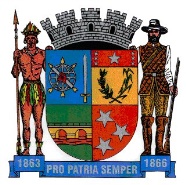 SECRETARIA DE EDUCAÇÃOEstado de Minas Gerais       LÍNGUA PORTUGUESA – 3º ANOTEMA: BRINCADEIRAS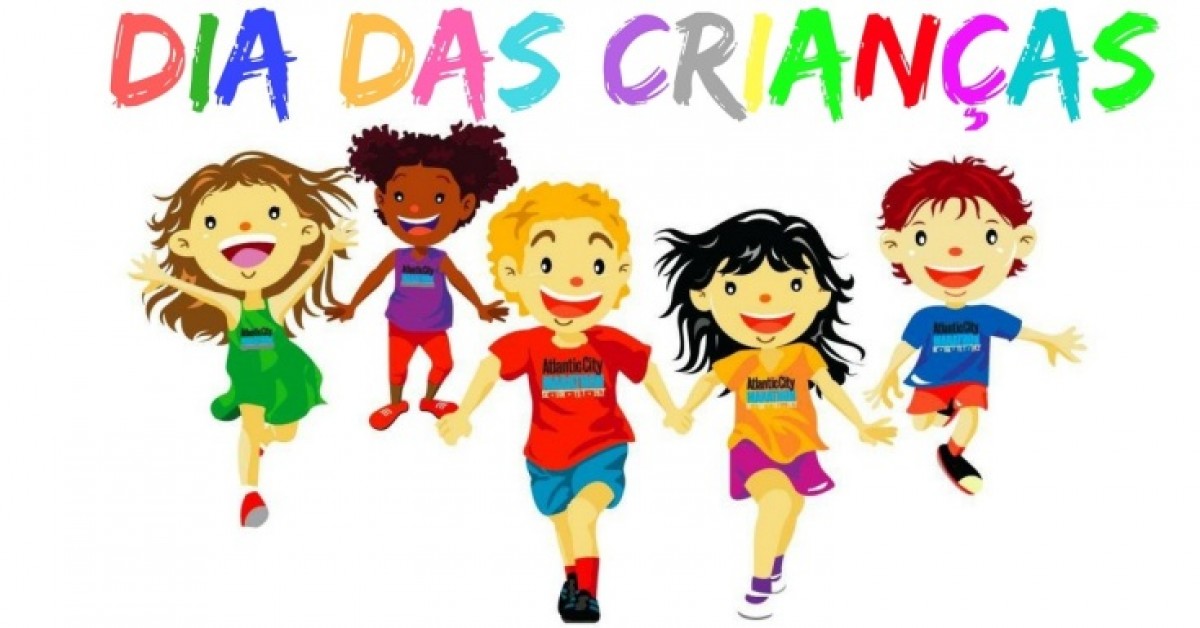 Assista ao vídeohttps://www.youtube.com/watch?v=Ax95NBMyIOgBrincadeira é AlegriaBrincadeira é alegria,É um direito da criança.O sorriso e a fantasia                                                            Fazem parte da infância.                                                    Pique-esconde e carrinho,                                                    Jogar bola e peteca,                                                    Roda-roda, amarelinha,                                                    Passa anel,pião,boneca.Bambolê, Batata quente,Cavalinho e pega-pega,Resta um, quebra cabeça,Lobo mau e cabra cega.                                                       Vem brincar de escorrega,                                                       De gangorra e de casinha.                                                       Vem girar, vem rodar,                                                       Na ciranda-cirandinha.Ioiô e vivo ou morto,Soltar pipa todo dia.Isso é o que interessa,Isso sim é alegria!Texto: Sandra Ferreira BarbosaApós a leitura do texto, encontre as palavras abaixo no caça palavras.  Amarelinha  - Bambolê  - Bola – Boneca – Carrinho – Cavalinho Gangorra – Pega-pega – Peteca – Pique- esconde - PiãoVamor relembrar o que é trava-língua? Trava-línguas são formadas por um conjunto de palavras que juntas em uma mesma frase se tornam difíceis de pronunciar. Ex:  O rato roeu a roupa do rei de Roma e a rainha com raiva resolveu remendar.Após o treino na leitura de trava-língua, fica bem interessante e engraçado ler com rapidez.Agora vamos brincar de trava-línguas?Diga rapidamente:Um tigre, dois tigres, três tigres.Quem a paca cara compra, cara a paca pagará.A arara de Araraquara é uma arara rara.Sabiá sabido sabe assobiar.A aranha arranha a jarra, a jarra arranha a aranha.Ser criança é ter o dia mais feliz da vida,todos os dias.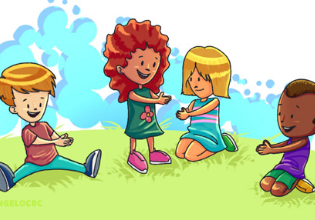 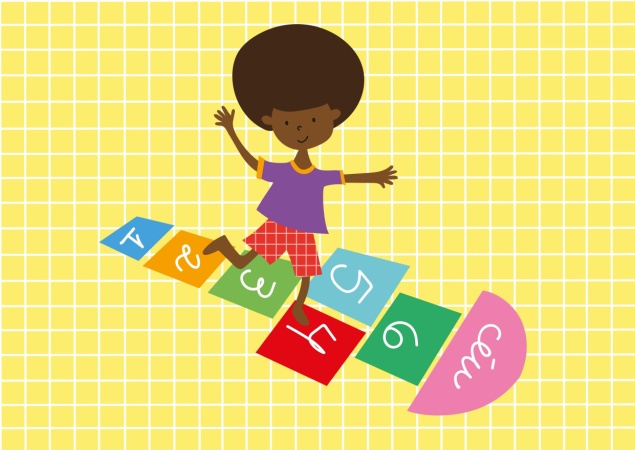 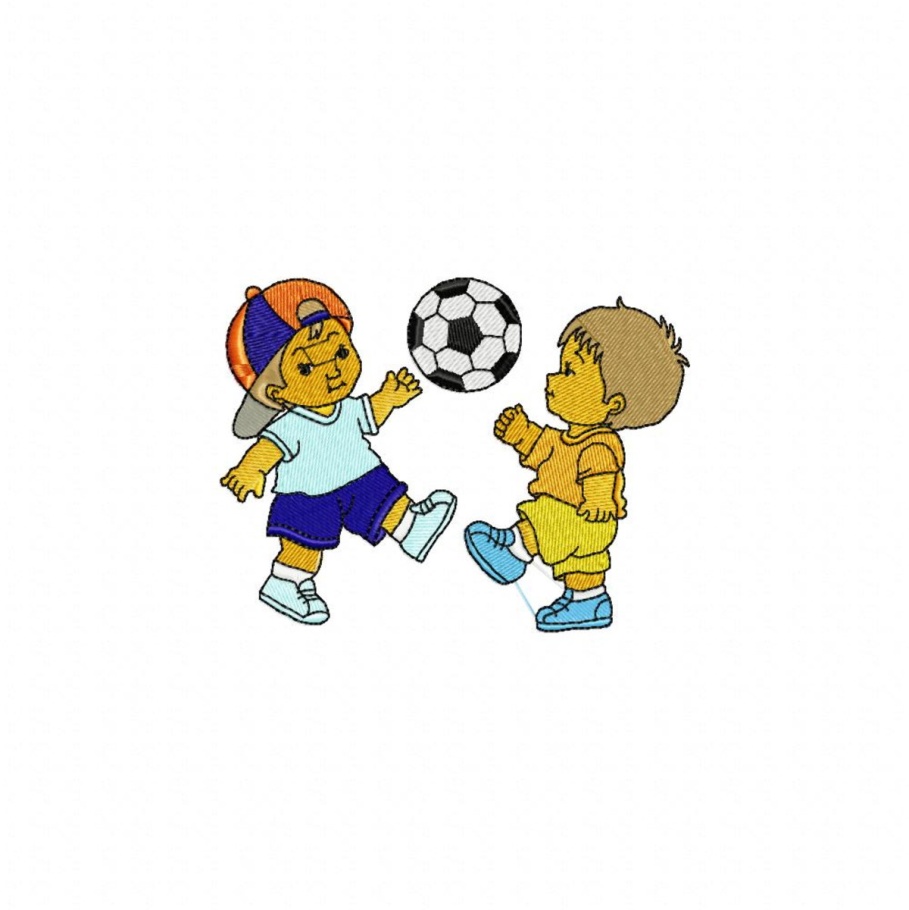 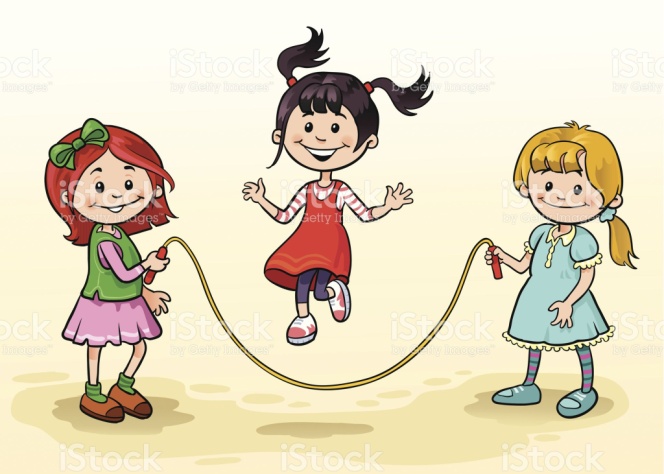 IPAGPETECARFAIDAIOEKYCOIMQPNÃCBOLADSAUCGOLATHRERREIOHNMLTRTLEEUREPBURIEOLSORBAOEDNOBICCAVALINHOONOBRYIÊMEODNHNMWSTNFWRMEADAEROSIAISCPEGAPEGAWTUA